Προς : Ισραηλιτική Κοινότητα Θεσσαλονίκης Βας. Ηρακλείου 26Θεσσαλονίκη 546 24www.jct.grΑΙΤΗΣΗ Ονοματεπώνυμο: Ιδιότητα: Ημερομηνία  γεννήσεως: Ταχυδρομική διεύθυνση: Τηλέφωνο (σταθερό): Τηλέφωνο (κινητό): Email: Ενδιαφέρομαι να απασχοληθώ στη θέση της κατηγορίας 1 ή 2 ή 3 ή 4 ή 5 του 2ου υποέργου «Δημιουργία προστιθέμενης αξίας στην πράξη» που υλοποιείται με ίδια μέσα – αυτεπιστασία», με σύμβαση εργασίας ορισμένου χρόνου ή  σύμβαση μίσθωσης έργου  για τις ανάγκες της πράξης: «ΨΗΦΙΑΚΟ ΑΠΟΘΕΤΗΡΙΟ ΙΣΤΟΡΙΚΗΣ ΜΝΗΜΗΣ ΚΑΙ ΠΟΛΙΤΙΣΜΟΥ ΤΩΝ ΙΣΡΑΗΛΙΤΙΚΩΝ ΚΟΙΝΟΤΗΤΩΝ ΕΛΛΑΔΟΣ: ΙΩΣΗΠΟΣ»                                                                     Ο αιτών/ούσα Ημερομηνία, _______________ 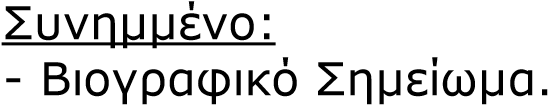 